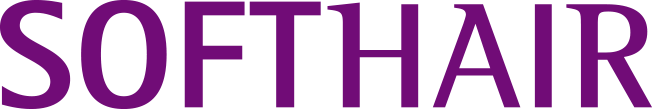 IDENTIFICAÇÃO DO PRODUTOINFORMAÇÕES AO CONSUMIDORCOMPOSIÇÃOPRINCIPAIS ADVERTÊNCIAS